Мероприятие по обеспечению жильем молодых семей ведомственной целевой программы                            «Оказание государственной поддержки гражданам в обеспечении жильем и оплате жилищно-коммунальных услуг» государственной программы Российской Федерации «Обеспечение доступным и комфортным жильем и коммунальными услугами граждан Российской Федерации»Основания предоставления мер      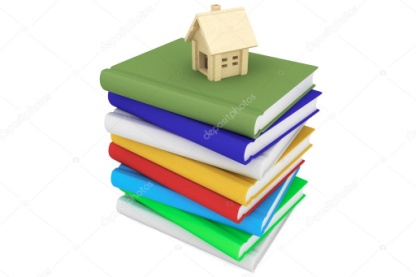                                               социальной поддержки:Постановление правительства Российской Федерации от 17.12.2010 г.       № 1050 «О реализации отдельных мероприятий государственной программы  Российской Федерации «Обеспечение доступным и комфортным жильем и коммунальными услугами граждан Российской Федерации»;Постановление правительства Белгородской области от 10.11.2010 г.  № 410-пп «Об утверждении порядка предоставления молодым семьям социальных выплат на приобретение (строительство) жилья и их использования».Куда обращаться: Для признания нуждающимися в жилых помещениях - в орган местного самоуправления про месту регистрации супругов;Для участия в мероприятии - в администрацию Корочанского района по адресу:  г.Короча, пл.Васильева, 28, каб.312Электронная почта:  ms-korocha@yandex.ruВся дополнительная информация  по тел.5-56-74